SYNTACTIC ANALYSIS ON THE HEADLINES IN NEW YORK TIMES IN THE FIRST TWO WEEKS OF MAY 2014 (1ST TO 14TH OF MAY)THESISPresented to Faculty of Islamic EducationInstitute Islamic College of TulungagungIn Partial Fulfillment of the Requirements For the Degree of Sarjana Pendidikan Islam In English Education Program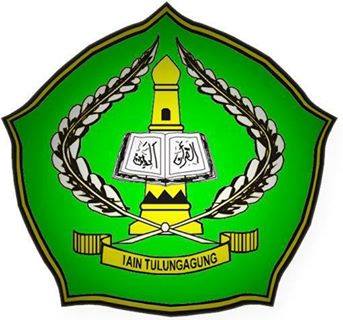 ByRIJALUL GHAZIENIM.3213103026ByISNIA WULAN SUCINIM. 3213103019ENGLISH EDUCATION PROGRAMFACULTY OF ISLAMIC EDUCATIONSTATE ISLAMIC INSTITUTE (IAIN)TULUNGAGUNG2014ADVISOR’S APPROVAL SHEETThesis entitled “Syntactic Analysis on The Headlines in New York Times in The First Two Weeks of May 2014 (1st to 14th of May)” written by Isnia Wulan Suci NIM. 3213103019 had been approved by the thesis advisor for further approval by the Board of Examiners.Tulungagung, August 15th 2014Advisor,SUKARSONO, M.Pd.NIP.19710514 200501 1 002Approved byThe Head of English Education ProgramARINA SHOFIYA, M.PdNIP. 19770523 200312 2 002BOARD OF THESIS EXAMINERS’ APPROVAL SHEETSYNTACTIC ANALYSIS ON THE HEADLINES IN NEW YORK TIMES IN THE FIRST TWO WEEKS OF MAY 2014 (1ST TO 14TH OF MAY)THESISBYISNIA WULAN SUCINIM: 3213103019Has been approved by the Board of Examiners on ………………..as the requirement for the degree of Sarjana Pendidikan Islam (S.Pd.I)Board of Thesis Examiners                                                  Tanda TanganThe Chair:Dr. Ahmad Zainal Abidin, M. A				…………………NIP. 19740213 199903 1 002Main Examiner :Dr. Susanto, S.S, M. Pd					…………………NIP. 19730831 199903 1 002The Secretary :Faizatul Istiqomah, M. Ed					…………………NIP. 19791220 200912 2 001Approved by,Dean of Faculty of Tarbiyah and Teacher EducationIAIN TulungagungDr. H. Abd. Aziz, M.Pd.INIP. 19720601 200003 1 002MOTTO“Working hard is important,but there is somethingthat matters even more,believing in yourself.”~Harry Potter~DEDICATIONThis thesis is proudly dedicated to:Her beloved parents whom she devotes her entire live for.All relatives for care and support they all always give her.Lecturers for guidance and knowledge they have shared her.Her fellows TBI A for every spirit and laughter they all have brought into her life during their beauty of togetherness.  And all people she can’t mention one by one for their merits until she can attain this point.DECLARATION OF AUTHORSHIPName		: ISNIA WULAN SUCINIM		: 3213103019Faculty		: Islamic Education Department (Tarbiyah)Program	: English Education Program (TBI)Date of birth	: Trenggalek, March 6th 1992Address	: Ds. Ngadirenggo-Kec.Pogalan- Kab. Trenggalek. RT 09/RW 04States that the thesis I wrote to fulfill the partial of the requirement for the degree of Sarjana Pendidikan Islam entitled : “Syntactic Analysis on The Headlines in New York Times in The First Two Weeks of May 2014 (1st to 14th of May)” is my original work. It doesn’t corporate and plagiarize any material previously written or published by another person, except those indicate in quotations and references. Due to the fact that I am the only person who takes responsible for the thesis if there is any objection or claim.						Tulungagung, August 15th 2014						        ISNIA WULAN SUCIABSTRACTWulan Suci, Isnia. Register Number Student. 321303019. 2014. Syntactic Analysis on The Headlines in New York Times in The First Two Weeks of May 2014 (1st to 14th of May). Thesis. English Education Program. State Islamic Institute (IAIN) of Tulungagung. Advisor: Sukarsono, M.Pd.Keywords: Syntactic categories, Phrase structure tree, Phrase structure  patternHuman as a social being needs to interact and communicate with others in the society. The intention in communicating with others is many, which one of those are to get and to exchange information. The media used in communication are also various. As an international language, English is used in many online news, one of the most famous of all is The New York Times. Regarding with online news, the advantage is not only to increase people’s information but also to enlarge their knowledge, especially for the EFL students. As for the EFL students, it can increase their vocabulary and provide them with the larger scope of reading material. In this research, the researcher focused the analysis on the Syntactic categories, Phrase Structure Trees and Phrase Structure rules.  It is necesary to know the class word (syntactic category), what this certain word belongs to. This is to prevent the possibility of misunderstanding. Phrase structure trees allow us to break down a sentence until the very base construction, in this case is syntactic and lexical categories so that we will find out what class a word is in a sentence. Later, the researcher expects to find out the sentence/phrase structure patterns occurred in the New York Times headline to know the trend of language structure used in the headlines. The statement of research problems are: 1) What phrase structure patterns are found in New York Times headlines? 2) What phrase structure pattern most frequently occurred in New York Times headlines? Hence, the purposes of this research are: 1)To know the  phrase structurepatterns found in New York Times headlines. 2) To know the most frequent phrase structure pattern occurred in New York Times headlines.The method used in this research was generated to quantitative research in reason of that the analysis was dealing with number as well of percentage. The researcher analyzed the headline by using phrase structure tree pattern based on phrase structure rule to find the trend of sentence pattern occurred. Thus, the approach again was specified into descriptive quantitative. Later, the data percentage was used to uncover what kind of phrase structure patterns are found on the headlines in The New York Times and what phrase structure pattern most frequently occurs. The research findings show that the most frequent phrase structure patternoccurred in The New York Times article’s headlines in the first two weeks of May was the pattern of S  NP VP. This type of pattern was found 83 times among 192 total of headlines analyzed by the researcher with the percentage of 43%. The next type of phrase structure tree was NP  (Art) N (PP) that occurred with 18 occurrances and percentage of 9,4%. The third type of phrase structure occurred was NP  N (PP) with 13 occurrances and percentage of 6,8%. Next was the pattern of S  NP (Aux) VP happened to be the fourth type of pattern with 10 occurrances and percentage of 5%. Other types of phrase structure occurred were below 10 occurrances with the percentage below 5% among the total percentage. The least patterns occurr are the pattern of VP  V (PP), VP  V (TP), NP  (Adj) N (N), NP  (Art) (Det) (Adj) N, and  PP  Prep NP (VP)  with only one occurrance of each and percentage of 0,5%.ABSTRAKWulan Suci, Isnia. Nomor Induk Mahasiswa. 3213103019. 2014. Syntactic Analysis on The Headlines in New York Times in The First Two Weeks of May 2014 (1st to 14th of May). Skripsi. Tadris Bahasa Inggris. Institute Agama Islam Negeri (IAIN) Tulungagung. Dosen Pembimbing : Sukarsono, M.Pd.Kata Kunci : Syntactic categories, Phrase structure tree, Phrase structure patternManusia sebagai makhluk sosial perlu berinteraksi dan berkomunikasi dengan orang lain dalam masyarakat. Tujuan berkomunikasi bermacam-macam, salah satunya adalah untuk memperoleh informasi dan bertukar informasi. Media yang digunakan dalam komunikasi pun beragam. Sebagai bahasa internasional, bahasa Inggris digunakan di berbagai berita online, salah satu yang paling dikenal adalah The New York Times. Mengenai berita online, manfaat yang diberikan bukan hanya untuk menambah informasi tetapi juga untuk memperluas pengetahua, khususnya untuk pelajar EFL. Bagi para pelajar EFL, berita online berpotensi meningkatkan kosakata bahasa Inggris mereka dan memfasilitasi mereka dengan materi bacaan yang berskala lebih luas. Pada penelitian ini, peneliti berfokus pada Syntactic categories, Phrase Structure Trees dan Phrase Structure rules. Penting bagi para pelajar EFL untuk mengetahui kelas kata, kata tertentu masuk dalam kategori apa. Hal ini untuk mencegah kemungkinan terjadinya kesalahpahaman dalam berkomunikasi. Diagram pohon membantu kita menguraikan kalimat sampai bagian dasar penyusunnya, dalam hal ini adalah kategori sintaksis dan leksikal sehingga kita tahu kelas kata apa saja yang menyusun suatu kalimat. Selanjutnya, peneliti bertujuan menemukan pola kalimat/frasa yang muncul di judul artikel The New York Times untuk mengetahui tren struktur bahasa yang digunakan.	Formulasi masalah dari penelitian ini adalah: 1) Pola struktur frasa seperti apa yang ditemukan di judul artikel The New York Times? 2) Pola struktur frasa apakah yang paling sering muncul di judul artikel The New York Times?	Berdasarkan formulasi masalah di atas, maka tujuan penelitian ini adalah: 1) Untuk mengetahui pola struktur frasa yang ditemukan di judul artikel The New York Times. 2) Untuk mengetahui pola struktur frasa yang paling sering muncul di judul artikel The New York Times.Metode penelitian ini diklasifikasikan sebagai quantitatif karena analisa yang dilakukan berhubungan dengan angka dan juga presentase. Peneliti menganalisa judul menggunakan pola phrase stucture tree berdasarkan phrase structure rule untuk mengetahui tren dari pola kalimat yang terjadi. Dengan demikian, pendekatan dalam penelitian ini dispesifikasikan dalam kuantitatif deskriotif. Selanjutnya, presentase data digunakan untuk mengetahui jenis pola frasa kalimat yang ditemukan di The New York Times dan pola kalimat apa yang paling sering muncul.	Hasil penelitian menunjukkan bahwa pola yang paling sering muncul dalam judul artikel The New York Times dalam dua minggu awal bulan Mei adalah pola S  NP VP. Tipe pola ini muncul sebanyak 83 kali dari total 192 judul yang dianalisa peneliti dengan presentase 43%. Tipe pola yang muncul selanjutnya adalah NP  (Art) N (PP) yang muncul sebanyak 18 kali dan presentase 9,4%. Tipe pola ketiga yang muncul adalah NP  N (PP) yang muncul sebanyak 13 kali dengan presentase 6,8%. Selanjutnya adalah pola S  NP (Aux) VP dengan kemunculan sebanyak 10 kali dan presentase 5%. Tipe pola-pola yang lain muncul kurang dari 10 kali dengan presentase di bawah 5% dari total presentase. Tipe pola yang paling sedikit muncul diantaranya adalah pola VP  V (PP), VP  V (TP), NP  (Adj) N (N), NP  (Art) (Det) (Adj) N, and  PP  Prep NP (VP) dengan satu kali kemunculan dan presentase 0,5%.ACKNOWLEDGEMENTIn the name of Allah SWT The Most Beneficent and The Most Merciful. All praises are to Allah SWT for all the blesses so that the writer can accomplish this thesis. In addition, may Peace and Salutation be given to the prophet Muhammad (PBUH) who has taken all human being from the darkness to the lightness.The writer would like to express her genuine gratitudes to :Dr. Maftukhin, M.Ag., the Chief of IAIN Tulungagung for his permission to write this thesis.Arina Shofiya, M.Pd., the Head of English Education Program who has given her some information so the writer can accomplish this thesis.Sukarsono, M.Pd., the writer’s thesis advisor, for his invaluable guidance, suggestion, and feedback during the completion of this thesis.All of her lecturers, especially Dr. Susanto, S.S, M. Pd and Bu Faizatul Istiqomah, M. Ed who have shared their useful knowledge, experiences, and given her a help so she can accomplish this thesis on time. All people who can’t be mentioned one by one who help her in finishing this thesis.The writer realizes that this research is far from being perfect. Therefore, any constructive criticism and suggestion will be gladly accepted.Tulungagung, August 15th 2014The ResearcherTABLE OF CONTENTCover	 iAdvisor’s Approval Sheet	 iiBoard of examiner’s approval sheet	 iiiMotto	 ivDedication	 vDeclaration of Authorship	 viAbstract	 viiAbstrak	 ixAcknowledgement	 xiTable of Contents	 xiiList of Appendixes 	 xivCHAPTER I INTRODUCTIONBackground of the Research	 1	Statement of Research Problems	 6Objectives of the Research	 6Significance of the Research	 7Scope and Limitation of the Research	 8Definition of Key Terms	 8CHAPTER II REVIEW OF RELATED LITERATURECommunication and Mass Media	10Syntax	13Syntactic Analysis	 20Structural Ambiguity	 20Recursion	 20Symbol Used in Syntactic Description	 21Tree Diagram	 23Syntactic Categories	 25Phrase Structure Rule	 26Complement Phrase	 31Transformation	 33Review of Related Research	 35CHAPTER III RESEARCH METHODResearch Design	 38Population and Sample of the Research	 39Research Instrument	 39D.  Data Collecting Method	 40E.  Data and Data Source 	 40Data Analysis	 41CHAPTER IV FINDING AND DISCUSSIONSFindings	 42The Phrase Structure Pattern	 43Frequency and Percentage	 81Discussion	 83CHAPTER V CONCLUSION AND SUGGESTIONConclusion	 85Suggestion	 87REFERENCES	 89APPENDIXES	 LIST OF APPENDIXESAppendix 1	: List of headlines in The New York TimesAppendix 2	: Counselor Card (Kartu Bimbingan)Appendix 3	: Curriculum Vitae of the researcher